     Cercle Sportif St Jean Strasbourg 1852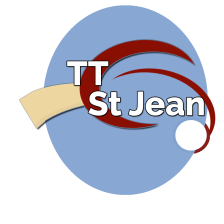 Fiche d'inscription Fait à…………………………… Le…………./………......../ 20…….Signature du joueur / de la joueuse, précédé de la mention manuscrite “lu et approuvé”.
Si c’est un enfant de moins de 18 ans, nom et signature du père ou de la mère, précédé de “lu et approuvé”Déclare exact les renseignements portés sur cette fiche et autorise Cercle Sportif St Jean Strasbourg 1852 à :☐ Utiliser l’identité, les images, photos, vidéos, du joueur (de la joueuse)  pour le site Internet du Cercle SportifSt Jean 1852, ses affiches, ses brochures, ou tout autre support relatif à l’activité sportive du club y comprisla presse.
☐ Autorise mon enfant à repartir seul de l’entraînement.
☐ Transporter mon enfant, y compris en voiture particulière dans le cas où je ne pourrais pas assurer moi-
même son déplacement. Je dégage de toute responsabilité les dirigeants ou parents assurant le transport
de mon enfant à ma place.AVANT DE REMPLIR CE CERTIFICAT N’HESITEZ PAS A PASSER 2 OU 3 FOIS AU GYMNASE POUR PARTICIPER AUX ENTRAINEMENTS ET VOIR SI L’AMBIANCE « SAINT-JEAN » VOUS CONVIENT.JOINDRE A LA PRESENTE DEMANDE UN CERTIFICAT MEDICAL AUTORISANT LA PRATIQUE DU TENNIS DE TABLE EN COMPETITION (ou sans cette mention pour le loisir) ET UN CHEQUE DU MONTANT DE 100 EUROS.QUELQUES INFORMATIONS CONCERNANT L'ASSOCIATION :Créé il y a plus de 150 ans le CERCLE SPORTIF SAINT-JEAN est affilié à la Ligue d'Alsace de tennis de table (F.F.T.T.) et à l'Avant-Garde du Rhin (F.S.C.F) et participe aux championnats organisés par ces deux fédérations. Nous sommes une association sportive apolitique et non confessionnelle.Plus de 20 équipes sont engagées dans les différentes compétitions, regroupant 110 membres de toutes catégories d’âge.Les entraînements se déroulent mardi, mercredi et vendredi dans le complexe sportif de l'Esplanade rue Louvois.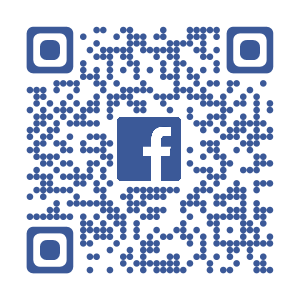 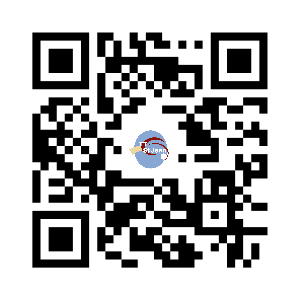 Pour tout autre renseignement vous pouvez contacter : 


 Le président Laurent INEICHEN – TEL : 06 82 71 74 08


Claude FLECK – TEL : 06 17 38 69 94NOMPrénomDate de NaissanceLieu de NaissanceNationalitéAdresse Complète (bâtiment, escalier, …)Téléphone DomicileTéléphone PortableTéléphone professionnelEmail (Ecrire en Majuscule)